Formato para política contra la discriminación<<INSERTAR NOMBRE Y/O SIGLAS DE SU CENTRO DE TRABAJO>>   Ref.: FOR-003Instrucciones de llenado:(1) Indicar número de consecutivo del registro, ej. 001/2020.(2) Indicar la fecha de registro.(3) Indicar el lugar físico o ruta electrónica donde se debe almacenar o colectar el formato una vez lleno (convertido en registro).(4) Insertar la política contra actos de discriminación. Puede basarse o referir a la norma NMX-R-025-SCFI- vigente. Insertar firma de la Alta Dirección del Centro de Trabajo, como evidencia de compromiso.(Nota) Recuerde tachar o cancelar los espacios en blanco no utilizados durante el llenado de este formato (en operación) y mantenerlo siempre legible. Si requiere hacer algún cambio a un valor ya escrito (registro), colocar el nuevo valor al lado y rubricarlo con fecha sin hacer ilegible el anterior.<<Comentario→ Se debe evidenciar que se realiza lo indicado en la política; o en su defecto adecuar o eliminar>>Documento MuestraAdquiera el Manual de Gestión completo, Procedimientos, Formatos de registro, Software y Asesoría en www.metrycal.comFormato para política contra la discriminaciónFOR-008Formato para política contra la discriminaciónFOR-008Formato para política contra la discriminaciónFOR-008(3) Almacenamiento del registro: Carpeta REG-NOM035(1) Consecutivo No. :(3) Almacenamiento del registro: Carpeta REG-NOM035(2) Fecha de emisión:(4) POLÍTICA CONTRA LA DISCRIMINACIÓN(4) POLÍTICA CONTRA LA DISCRIMINACIÓN(4) POLÍTICA CONTRA LA DISCRIMINACIÓNEn este centro de trabajo <<Insertar la razón social de su centro de trabajo>> en relación con actos de discriminación, se asumen los compromisos siguientes:<<Comentario Seleccionar, modificar o eliminar las siguientes opciones, de acuerdo a la operación de su Centro de Trabajo>> Es obligación de supervisores, gerentes y directores aplicar esta política y predicar con el ejemplo. Se prohíbe el maltrato, violencia y segregación de las autoridades del centro de trabajo hacia el personal y entre el personal en materia de: Apariencia física Cultura Discapacidad Idioma Sexo Género Edad Condición social, económica, de salud o jurídica. Embarazo Estado civil o conyugal Religión Opiniones Origen étnico o nacional Preferencias sexuales Situación migratoriaLos anuncios de vacantes u ofertas de trabajo e expresan con lenguaje incluyente y libre de cualquier tipo de expresión discriminatoria.Se prohíben solicitudes de certificados médicos de no embarazo y Virus de Inmunodeficiencia Humana (VIH) como requisitos para el ingreso, permanencia o ascenso en el empleo.Se cuenta con un catálogo de puestos y un tabulador de salarios que indiquen los intervalos mínimos y máximos para los diferentes niveles de contratación.Se respeta al ejercicio de los derechos del personal para observar sus creencias o prácticas o para satisfacer sus necesidades relacionadas con la raza, sexo, religión, etnia o edad o cualquier otra condición que pueda dar origen a la discriminación.[…muestra…]Atentamente_______________________________<<Insertar nombre y firma del responsable, ej. Director General>><<Insertar puesto del responsable>>En este centro de trabajo <<Insertar la razón social de su centro de trabajo>> en relación con actos de discriminación, se asumen los compromisos siguientes:<<Comentario Seleccionar, modificar o eliminar las siguientes opciones, de acuerdo a la operación de su Centro de Trabajo>> Es obligación de supervisores, gerentes y directores aplicar esta política y predicar con el ejemplo. Se prohíbe el maltrato, violencia y segregación de las autoridades del centro de trabajo hacia el personal y entre el personal en materia de: Apariencia física Cultura Discapacidad Idioma Sexo Género Edad Condición social, económica, de salud o jurídica. Embarazo Estado civil o conyugal Religión Opiniones Origen étnico o nacional Preferencias sexuales Situación migratoriaLos anuncios de vacantes u ofertas de trabajo e expresan con lenguaje incluyente y libre de cualquier tipo de expresión discriminatoria.Se prohíben solicitudes de certificados médicos de no embarazo y Virus de Inmunodeficiencia Humana (VIH) como requisitos para el ingreso, permanencia o ascenso en el empleo.Se cuenta con un catálogo de puestos y un tabulador de salarios que indiquen los intervalos mínimos y máximos para los diferentes niveles de contratación.Se respeta al ejercicio de los derechos del personal para observar sus creencias o prácticas o para satisfacer sus necesidades relacionadas con la raza, sexo, religión, etnia o edad o cualquier otra condición que pueda dar origen a la discriminación.[…muestra…]Atentamente_______________________________<<Insertar nombre y firma del responsable, ej. Director General>><<Insertar puesto del responsable>>En este centro de trabajo <<Insertar la razón social de su centro de trabajo>> en relación con actos de discriminación, se asumen los compromisos siguientes:<<Comentario Seleccionar, modificar o eliminar las siguientes opciones, de acuerdo a la operación de su Centro de Trabajo>> Es obligación de supervisores, gerentes y directores aplicar esta política y predicar con el ejemplo. Se prohíbe el maltrato, violencia y segregación de las autoridades del centro de trabajo hacia el personal y entre el personal en materia de: Apariencia física Cultura Discapacidad Idioma Sexo Género Edad Condición social, económica, de salud o jurídica. Embarazo Estado civil o conyugal Religión Opiniones Origen étnico o nacional Preferencias sexuales Situación migratoriaLos anuncios de vacantes u ofertas de trabajo e expresan con lenguaje incluyente y libre de cualquier tipo de expresión discriminatoria.Se prohíben solicitudes de certificados médicos de no embarazo y Virus de Inmunodeficiencia Humana (VIH) como requisitos para el ingreso, permanencia o ascenso en el empleo.Se cuenta con un catálogo de puestos y un tabulador de salarios que indiquen los intervalos mínimos y máximos para los diferentes niveles de contratación.Se respeta al ejercicio de los derechos del personal para observar sus creencias o prácticas o para satisfacer sus necesidades relacionadas con la raza, sexo, religión, etnia o edad o cualquier otra condición que pueda dar origen a la discriminación.[…muestra…]Atentamente_______________________________<<Insertar nombre y firma del responsable, ej. Director General>><<Insertar puesto del responsable>>Guía para Implantar un Sistema de Gestión NOM-035-STPS:2018Guía para Implantar un Sistema de Gestión NOM-035-STPS:2018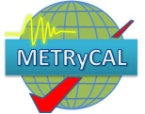 Metrología y CalidadMETRyCALwww.metrycal.com